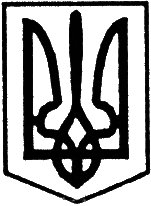 Благовіщенська  районна радаКіровоградської областісімнадцята  сесія сьомого скликаннявід  “25” травня  2018 року                                                     		      №308м. БлаговіщенськеПро звіт про фінансово-господарську діяльність Благовіщенського районного будинку культури за 2017 рікВідповідно до  Закону  України  “Про місцеве самоврядування   в Україні”, заслухавши звіт директора Благовіщенського районного будинку культури Гаврилюк Г.М. про фінансово-господарську діяльність Благовіщенського районного будинку культури за 2017 рік та врахувавши інформацію голови робочої групи з вивчення даного питання                                                 районна рада  вирішила:1. Звіт про фінансово-господарську діяльність Благовіщенського районного будинку культури за 2017 рік взяти до відома.2. Роботу Благовіщенського районного будинку культури визнати задовільною.3. Рекомендувати районній державній адміністрації :3.1.вивчити питання щодо виділення додаткових коштів на косметичний ремонт приміщень РБК;3.2. відзначити заходи спрямовані на поліпшення протипожежної безпеки Благовіщенського районного будинку культури.4. Контроль за виконанням даного рішення покласти на постійну комісію районної ради з питань комунальної власності, житлового господарства, побутового, торгівельного обслуговування та захисту прав споживачів.Голова районної ради 		    	                                І. КРИМСЬКИЙЗВІТпро фінансово-господарськудіяльність Благовіщенського районного будинку культури за 2017 рікФінансова звітність та матеріально-технічна база: Благовіщенський районний будинок культури знаходиться у підпорядкуванні відділу культури, туризму та культурної спадщини Благовіщенської райдержадміністрації. Фінансове забезпечення діяльності будинку культури здійснюється за рахунок коштів місцевого бюджету. Юридична адреса: м. Благовіщенське вул. Героїв України, 74У 2017 році отримано кошти у сумі 1365, 8 тис. грн. в тому числі: загальний фонд – 1178,8 тис. грн.;спеціальний фонд – 187 тис. грн.Надходження платних послуг складає 12,6 тис грн. Загальні видатки по установі становлять 1387, 20 тис. грн.Видатки по заробітній платі становлять 837,4 тис. грн.Оплата комунальних послуг та енергоносіїв – 133,0 тис. грн.Відрядження профінансовано у сумі 3,5 тис. грн.Оплата послуг (крім комунальних) – 124.7 тис. грн.Придбання основного капіталу становить 195,7 тис. грн.Придбання предметів та матеріалів на суму 72,3 тис. грн.Грошові винагороди переможцям та учасникам різних районних заходів  становлять 20,6 тис. грн.За 2017 рік в Благовіщенському РБК придбано музичні інструменти а саме:нову голосову апаратуру на суму – 68,1 тис. грн.;мікшерний пульт – 21,3 тис. грн.;систему радіо-мікрофонів – 7,6 тис. грн. Придбано сценічні костюми народному колективу “Ретро”, дитячим танцювальному та театральному колективам, які знаходяться при будинку культури.В минулому році зроблено ремонт в залі установи, відкрили батареї системи опалення на суму 7,1 тис. грн., в фойє оновлено комплект занавісок вартістю 7,3 тис. грн. На протипожежні заходи витрачено 45,6 тис. грн.                                               _______________________